МБДОУ г. Иркутска детский сад № 110
Электронный образовательный ресурс (ЭОР)  
Консультация для родителей «Роль родителей в укреплении здоровья детей и приобщении их к здоровому образу жизни»
Цель: повышение знаний  родителей в области физического развития ребёнка и здоровьесберегающих технологий
ЭОР подготовила : Буркова Н.С
утвержден приказом от 27.12.2023г. № 23/1.Роль родителей в укреплении здоровья детей и приобщении их к здоровому образу жизни.
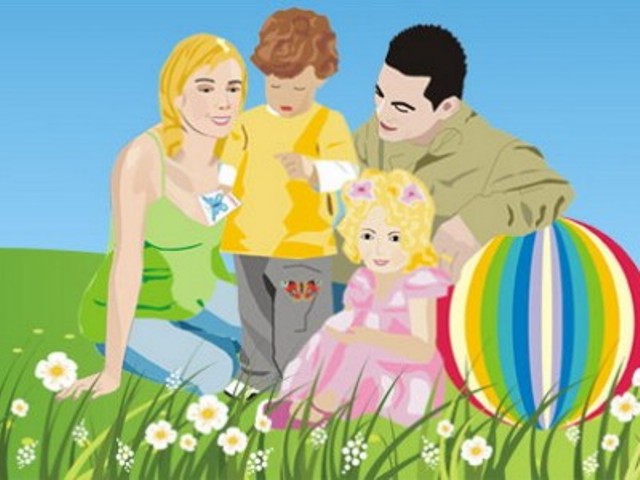 Что же такое, здоровый образ жизни?    Это соблюдение режима, труда, отдыха, сна на основе требований суточного биоритма; двигательная активность, включающая систематические занятия ходьбой, оздоровительным бегом, аэробикой, доступными видами спорта, разумное использование методов закаливания, рациональное питание, умение снимать нервное напряжение.Все родители желают видеть своих детейздоровыми, энергичными, красивыми, спортивными.Путей к физическому совершенствованию много.Один из них – воспитание в семье.        В дошкольном возрасте в ближайшем окружении, в частности в семье, закладываются основные личности, в сознании ребенка формируется модель семьи, взрослой жизни, которую ребенок подсознательно начинает реализовывать, едва достигнув самостоятельности.      Чтобы ребенок рос здоровым, сознательное отношение к собственному здоровью следует формировать в первую очередь у родителей.     Началом формирования здорового образа жизни в семье является воспитание потребности в здоровье.    Формирование здорового организма, умение управлять им, развивать, совершенствовать – вот задачи здорового образа жизни.   От родителей во многом зависит, вырастут ли их дети здоровыми и жизнерадостными или преждевременно разрушат свое здоровье.   Если взрослые проявят характер и начнут утро с гимнастики, которую сделают вместе с ребенком, - это будет первый шаг в большом и важном деле – укреплении здоровья.  И этот шаг надо сделать как можно скорее.  Решить вопросы всестороннего физического развития детей, вырастить их здоровыми можно только совместными усилиями родителей и работников ДОУ.  Физическое воспитание в ДОУ является действенным средством, способствующим разностороннему развитию ребенка.  Процесс оптимизации двигательной активности детей направлен на укрепление здоровья, совершенствование физиологических и психических функций организма, достижение хорошего уровня физической подготовленности. Известно, что систематические занятия физическими упражнениями в режиме дня способствуют улучшению функционального состояния центральной нервной системы, снижению напряженности сердечно - сосудистой и дыхательных систем, предупреждают нарушения осанки и деформацию скелета, оказывают благотворное влияние на нормальный рост и развитие ребенка.    В нашем дошкольном учреждении физическая культура рассматривается в контексте личностного развития ребенка как важная неотъемлемая его часть. Наша работа будет эффективна при вашей поддержке, родители!Родители должны поощрять детей в спортивных занятиях,обязательно подбадривать их, тем самым вселяя уверенностьв полезности занятий физкультурой.Только таким образом можно с детства привитьребенку любовь к физкультуре и здоровому образу жизни!